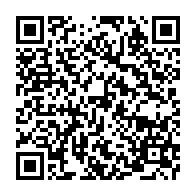 ◆一般親職諮詢專線◆一般親職諮詢專線◆一般親職諮詢專線全國家庭教育諮詢專線  電話：02-4128185臺北市家庭教育中心-「幫幫我」諮詢專線電話：02-25419981兒童福利聯盟諮詢專線  電話：0800-532-880服務時間:週一至週五下午2點到5點     友緣基金會-親職教育諮詢專線電話：02-27693319服務時間：週二至週五下午1點30分至5點 人本教育基金會-父母諮詢專線　電話：02-23623645服務時間：週一至週五上午9點30分至12點，下午1點30分至4點（週四上午無）光智基金會電話：02-28862773、2885-4250服務時間：週一至週五 上午9點至晚間8點30分，週六 上午9點至12點◆學齡前育兒◆學齡前育兒◆學齡前育兒鵝媽媽育兒諮詢社區服務 電話：(02)2351-6948、2341-9133 服務時間：週一至週六上午8點至下午5點衛生福利部 育兒親職網 教育部 Incorporatin--和樂共親職網 ◆離異父母親職：好聚好散 當孩子永遠的父母◆離異父母親職：好聚好散 當孩子永遠的父母◆離異父母親職：好聚好散 當孩子永遠的父母兒童福利聯盟諮詢專線 電話：0800-532-880  親職手冊QR Code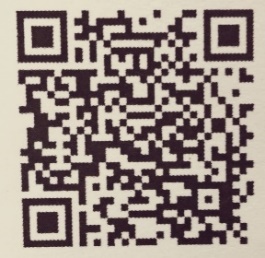 現代婦女基金會-台北地院家事服務中心  電話：02-89193866轉分機5398、5378、5368現代婦女基金會-士林地院家事服務中心電話：02-28312321轉分機136◆特殊兒少之親職資源◆特殊兒少之親職資源◆特殊兒少之親職資源台灣赤子心過動症協會-親職諮詢專線電話：00-27361386臺北市智障者家長協會-家長諮詢服務專線電話：02-27555690  臺北市自閉症家長協會  電話：02-25953937地址：大同區延平北路4段115號台北市自閉兒社會福利基金會 電話：02-25285266  地址：松山區八德路四段306號8樓中華民國自閉症基金會  電話：02-28323020地址：士林區中山北路五段841號4樓之2台灣肯納自閉症基金會電話：02-28741699地址：北投區行義路 129 號區域家庭服務中心家庭服務中心少年服務中心身障資源中心北投區名稱：北投婦女暨家庭服務中心電話：02-28961918地址：北投區中央北路一段12號6樓名稱：北投婦女暨家庭服務中心電話：02-28961918地址：北投區中央北路一段12號6樓名稱：北區少年服務中心電話：02-28971567地址：北投區中央北路一      段12號5樓名稱：士林、北投區身心障礙     者資源中心電話：02-28367261地址：士林區中山北路五段      687號3樓之1士林區名稱：北投婦女暨家庭服務中心電話：02-28961918地址：北投區中央北路一段12號6樓名稱：北投婦女暨家庭服務中心電話：02-28961918地址：北投區中央北路一段12號6樓名稱：北區少年服務中心電話：02-28971567地址：北投區中央北路一      段12號5樓名稱：士林、北投區身心障礙     者資源中心電話：02-28367261地址：士林區中山北路五段      687號3樓之1大同區名稱：西區單親家庭      服務中心電話：02-25580170地址：大同區迪化街     一段21號7樓名稱：新移民婦女暨      家庭服務中心電話：02-25580133地址：大同區迪化街     一段21號7樓名稱：中山大同區少年服      務中心電話：02-25539005地址：大同區延平北路二      段242號1樓名稱：大同、中山區身心障礙     者資源中心電話：02- 2522-2486地址：中山區長安西路5巷      2號中山區名稱：大直婦女暨家庭服務中心電話：02-25321213地址：中山區大直街1號2樓名稱：大直婦女暨家庭服務中心電話：02-25321213地址：中山區大直街1號2樓名稱：中山大同區少年服      務中心電話：02-25539005地址：大同區延平北路二      段242號1樓名稱：大同、中山區身心障礙     者資源中心電話：02- 2522-2486地址：中山區長安西路5巷      2號松山區名稱：東區單親家庭服務中心電話：02-26349952地址：內湖區康樂街110巷　　　16弄20號7樓名稱：東區單親家庭服務中心電話：02-26349952地址：內湖區康樂街110巷　　　16弄20號7樓名稱：東區少年服務中心電話：02-27191980地址：松山區敦化北路199      巷5號3樓名稱：內湖、松山區身心障礙     者資源中心電話：02- 8787-5397地址：松山區基隆路一段8      號5樓之1內湖區名稱：內湖婦女暨家庭服務中心電話：02-26349952地址：內湖區康樂街110巷　　　16弄20號7樓名稱：內湖婦女暨家庭服務中心電話：02-26349952地址：內湖區康樂街110巷　　　16弄20號7樓名稱：東區少年服務中心電話：02-27191980地址：松山區敦化北路199      巷5號3樓名稱：內湖、松山區身心障礙     者資源中心電話：02- 8787-5397地址：松山區基隆路一段8      號5樓之1萬華區名稱：萬華婦女暨家庭服務中心電話：02-23030105地址：萬華區東園街19號4樓名稱：萬華婦女暨家庭服務中心電話：02-23030105地址：萬華區東園街19號4樓名稱：西區少年服務中心電話：02-23030168地址：萬華區東園街19號　　　1樓名稱：中正、萬華區身心障礙     者資源中心電話：02- 23069661地址：萬華區興寧街6號1      樓中正區名稱：萬華婦女暨家庭服務中心電話：02-23030105地址：萬華區東園街19號4樓名稱：萬華婦女暨家庭服務中心電話：02-23030105地址：萬華區東園街19號4樓名稱：西區少年服務中心電話：02-23030168地址：萬華區東園街19號　　　1樓名稱：中正、萬華區身心障礙     者資源中心電話：02- 23069661地址：萬華區興寧街6號1      樓大安區名稱：大安婦女暨家庭服務中心電話：02-27007885地址：大安區延吉街246巷10號5樓名稱：大安婦女暨家庭服務中心電話：02-27007885地址：大安區延吉街246巷10號5樓名稱：南區少年服務中心電話：02-27048595地址：大安區延吉街246     巷10號4樓名稱：大安、文山區身心障礙     者資源中心電話：02- 29314933地址：文山區辛亥路五段94      號1樓文山區名稱：文山婦女暨家庭服務中心電話：02-29359595地址：文山區景後街151號3樓名稱：文山婦女暨家庭服務中心電話：02-29359595地址：文山區景後街151號3樓名稱：南區少年服務中心電話：02-27048595地址：大安區延吉街246     巷10號4樓名稱：大安、文山區身心障礙     者資源中心電話：02- 29314933地址：文山區辛亥路五段94      號1樓信義區名稱：松德婦女暨家庭服務中心電話：02-27599176地址：信義區松德路25巷60號名稱：松德婦女暨家庭服務中心電話：02-27599176地址：信義區松德路25巷60號名稱：南港信義區少年服      務中心電話：02-23468070地址：信義區信義路六段      12巷21號1樓名稱：信義、南港區身心障礙     者資源中心電話：02- 8780-8910址址：信義區忠孝東路五段      242號7樓南港區名稱：松德婦女暨家庭服務中心電話：02-27599176地址：信義區松德路25巷60號名稱：松德婦女暨家庭服務中心電話：02-27599176地址：信義區松德路25巷60號名稱：南港信義區少年服      務中心電話：02-23468070地址：信義區信義路六段      12巷21號1樓名稱：信義、南港區身心障礙     者資源中心電話：02- 8780-8910址址：信義區忠孝東路五段      242號7樓